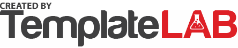 DAILY WORK PLANDAILY WORK PLANDAILY WORK PLANDAILY WORK PLANDAILY WORK PLANDAILY WORK PLANDAILY WORK PLANDAILY WORK PLANDAILY WORK PLANDAILY WORK PLANDAILY WORK PLANDAILY WORK PLANDAILY WORK PLANDAILY WORK PLANDAILY WORK PLANMORNING BRIEFINGMORNING BRIEFINGMORNING BRIEFINGMORNING BRIEFINGMORNING BRIEFINGMORNING BRIEFINGMORNING BRIEFINGEMAILS CHECK AND ANSWERINGEMAILS CHECK AND ANSWERINGEMAILS CHECK AND ANSWERINGEMAILS CHECK AND ANSWERINGEMAILS CHECK AND ANSWERINGEMAILS CHECK AND ANSWERINGEMAILS CHECK AND ANSWERING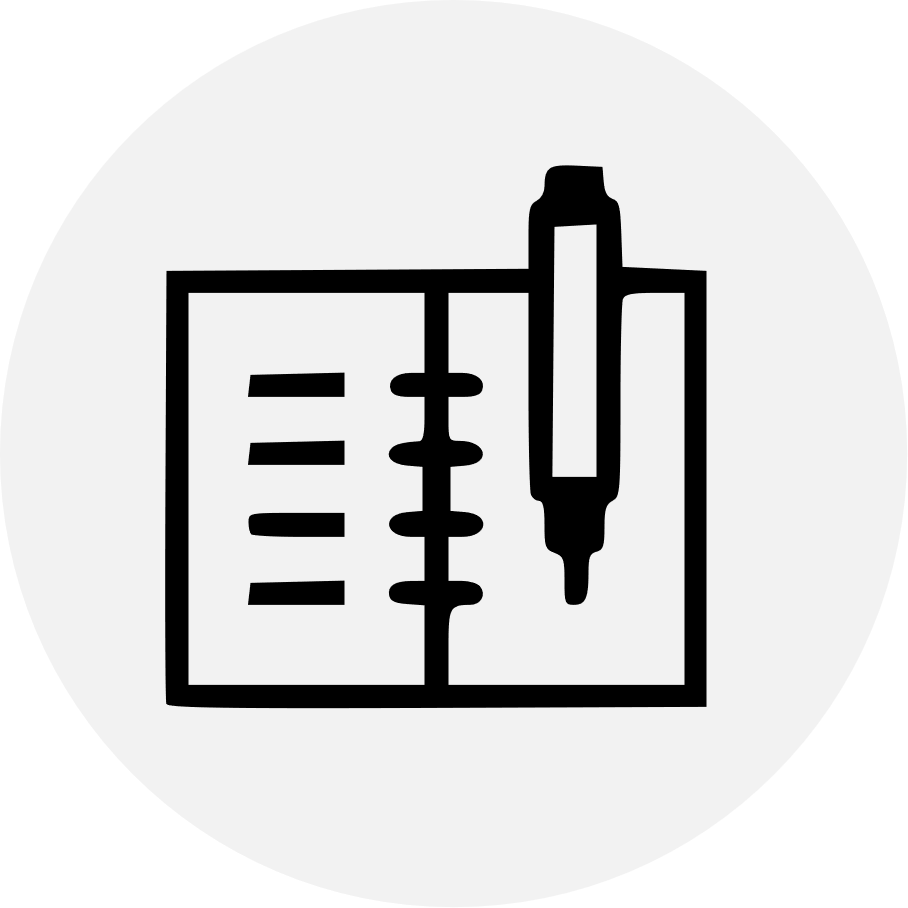 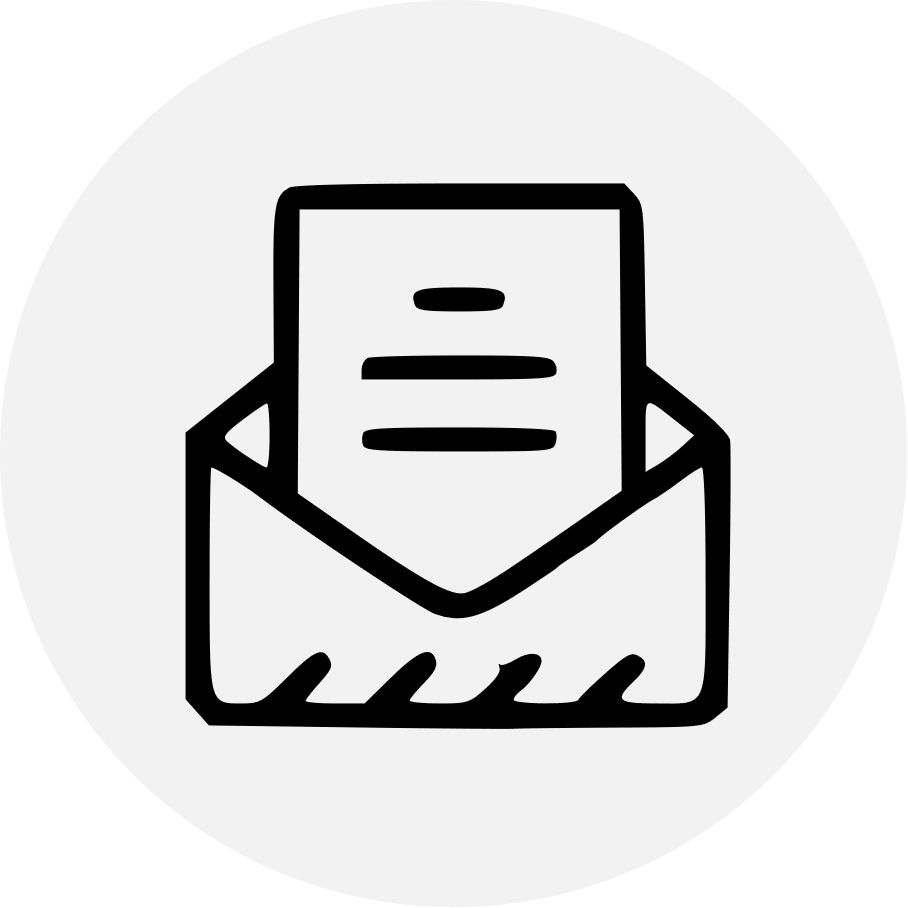 08:45Dialogue between 6 team members using concise and relevant information to promote better work organization12:15Checking incoming emails, sorting according to priorities and responding to urgent correspondenceONLINE MEETING WITH COMPANY XONLINE MEETING WITH COMPANY XONLINE MEETING WITH COMPANY XONLINE MEETING WITH COMPANY XONLINE MEETING WITH COMPANY XONLINE MEETING WITH COMPANY XONLINE MEETING WITH COMPANY XTEAM SCHEDULINGTEAM SCHEDULINGTEAM SCHEDULINGTEAM SCHEDULINGTEAM SCHEDULINGTEAM SCHEDULINGTEAM SCHEDULING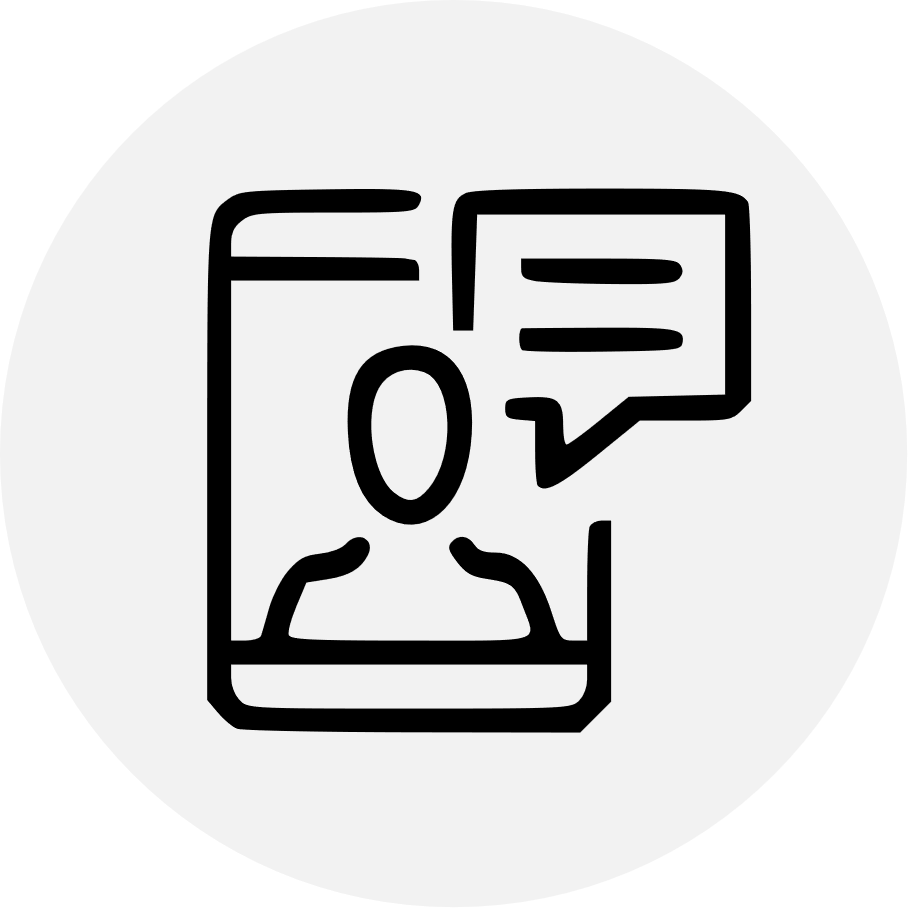 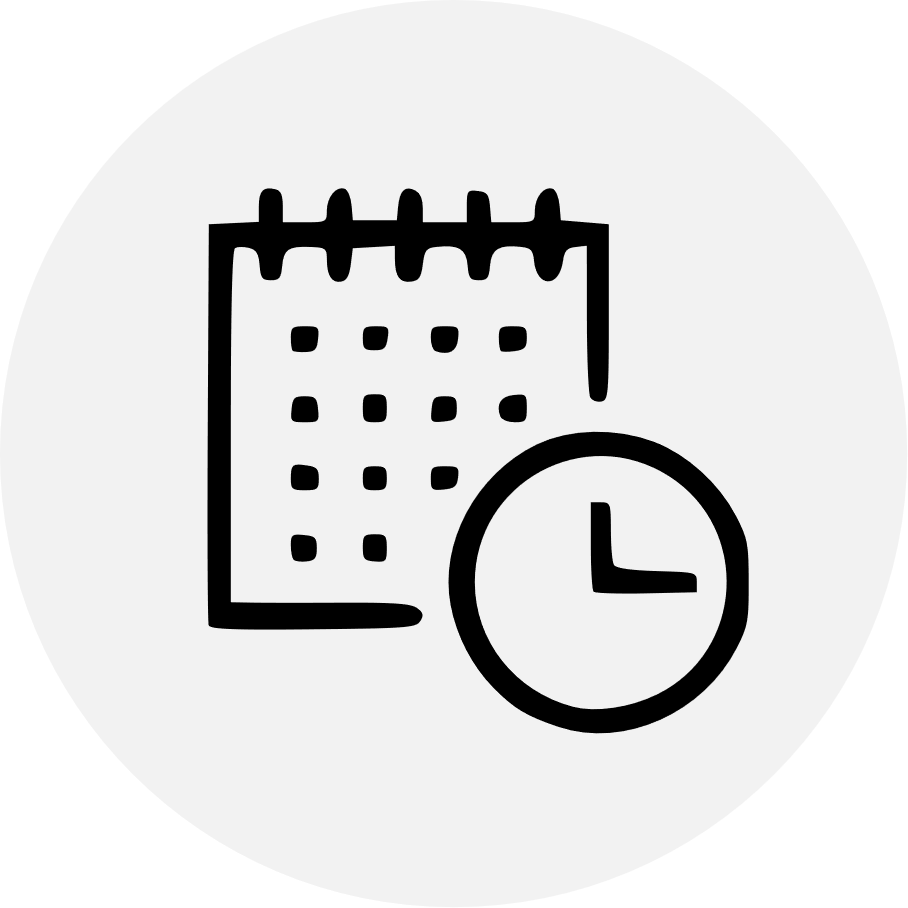 09:30Organized online meeting to clarify the main specifications for the new software application13:30Creating a plan with coordinated activities in time for all members of my teamERP - ADMINISTRATIONERP - ADMINISTRATIONERP - ADMINISTRATIONERP - ADMINISTRATIONERP - ADMINISTRATIONERP - ADMINISTRATIONERP - ADMINISTRATIONDATA EXCHANGE WITH COLLEAGUESDATA EXCHANGE WITH COLLEAGUESDATA EXCHANGE WITH COLLEAGUESDATA EXCHANGE WITH COLLEAGUESDATA EXCHANGE WITH COLLEAGUESDATA EXCHANGE WITH COLLEAGUESDATA EXCHANGE WITH COLLEAGUES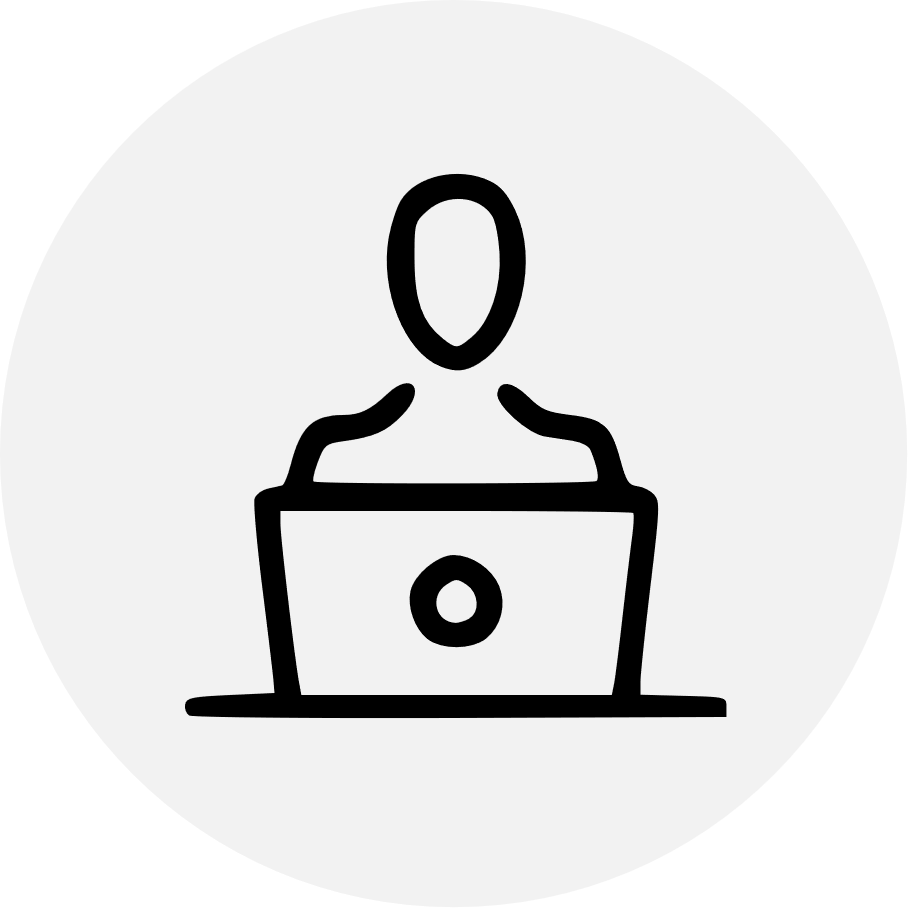 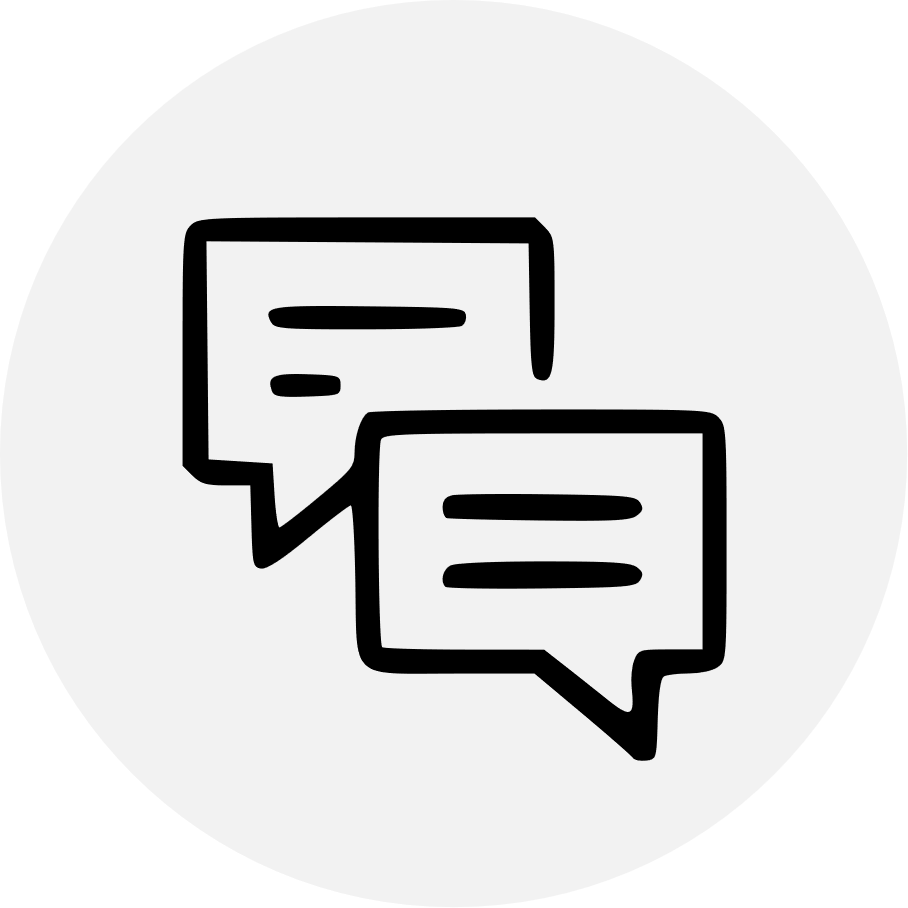 11:00Daily entries of work orders, records of completed tasks and creation of a production plan for tomorrow based on available inputs14:45Sharing knowledge obtained on projects, warnings of critical activities and problems that may arise in near future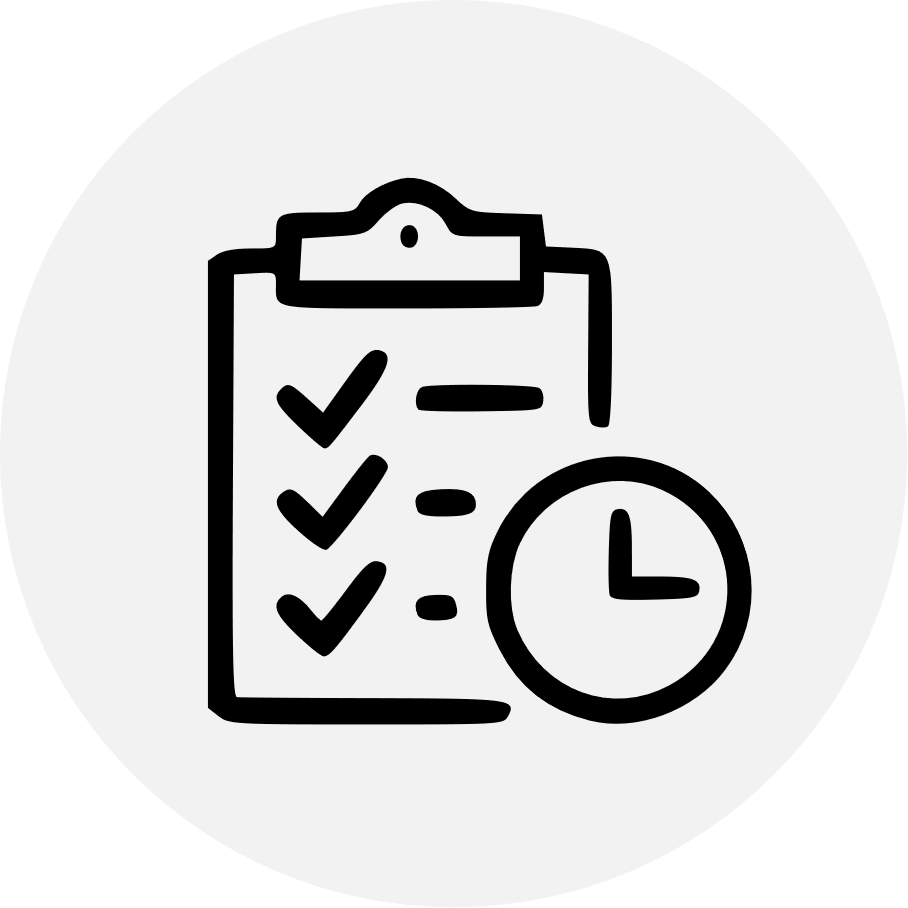 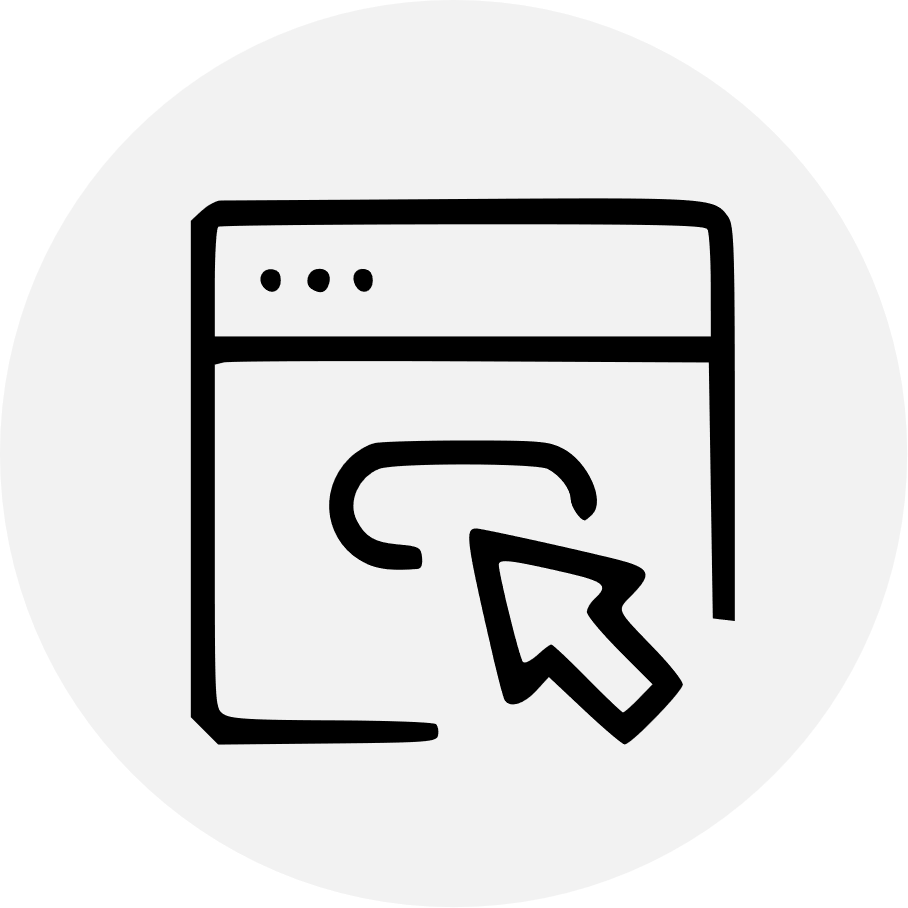 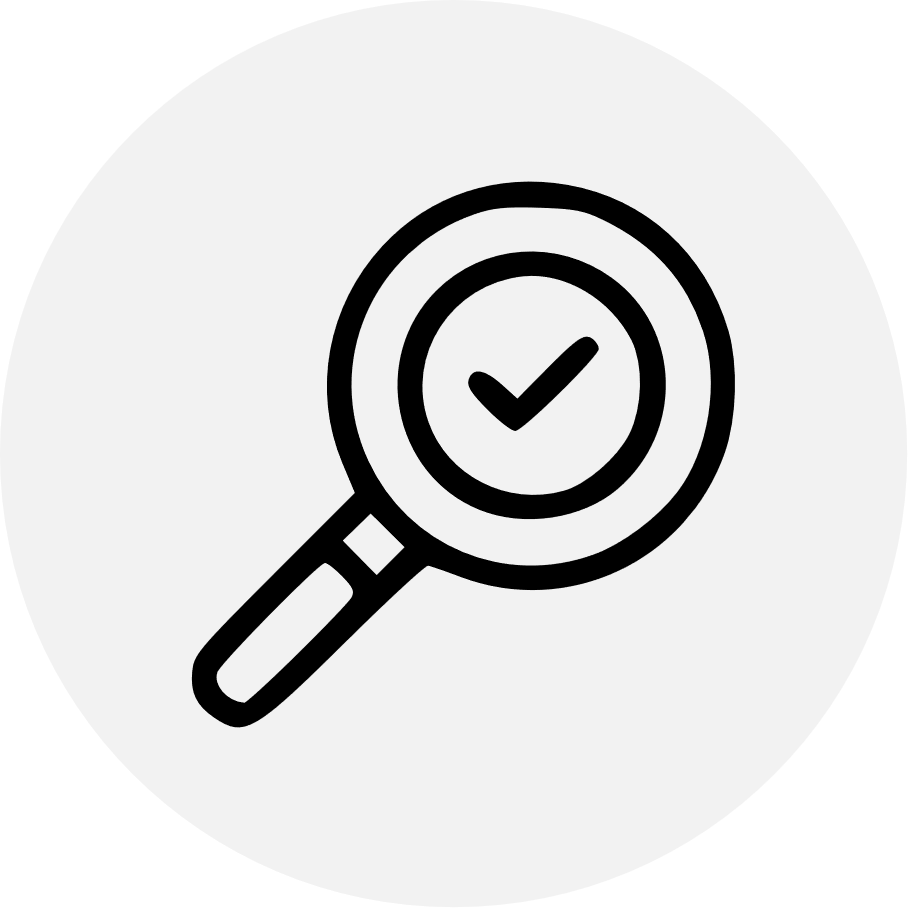 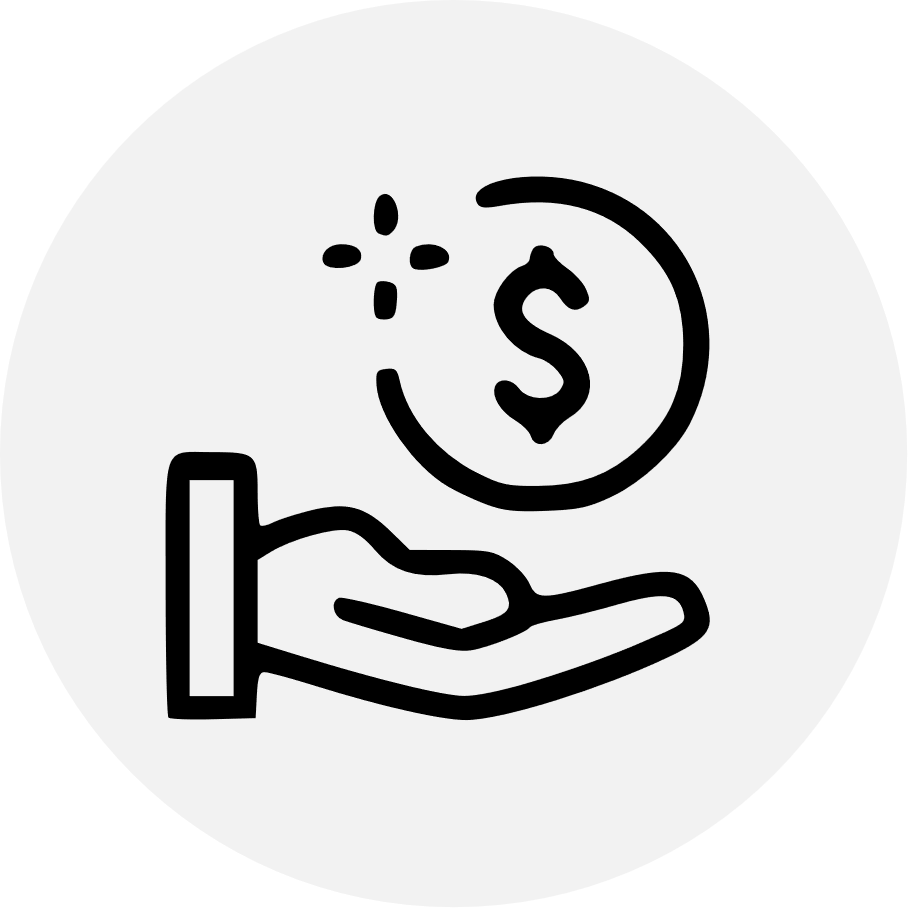 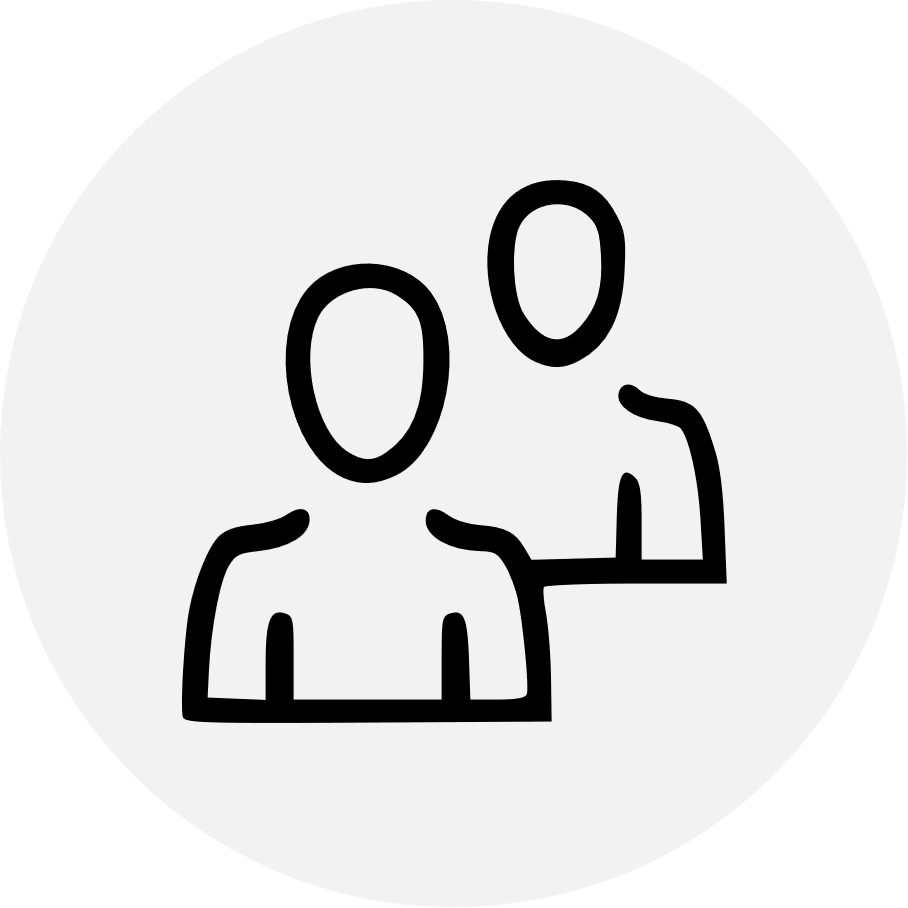 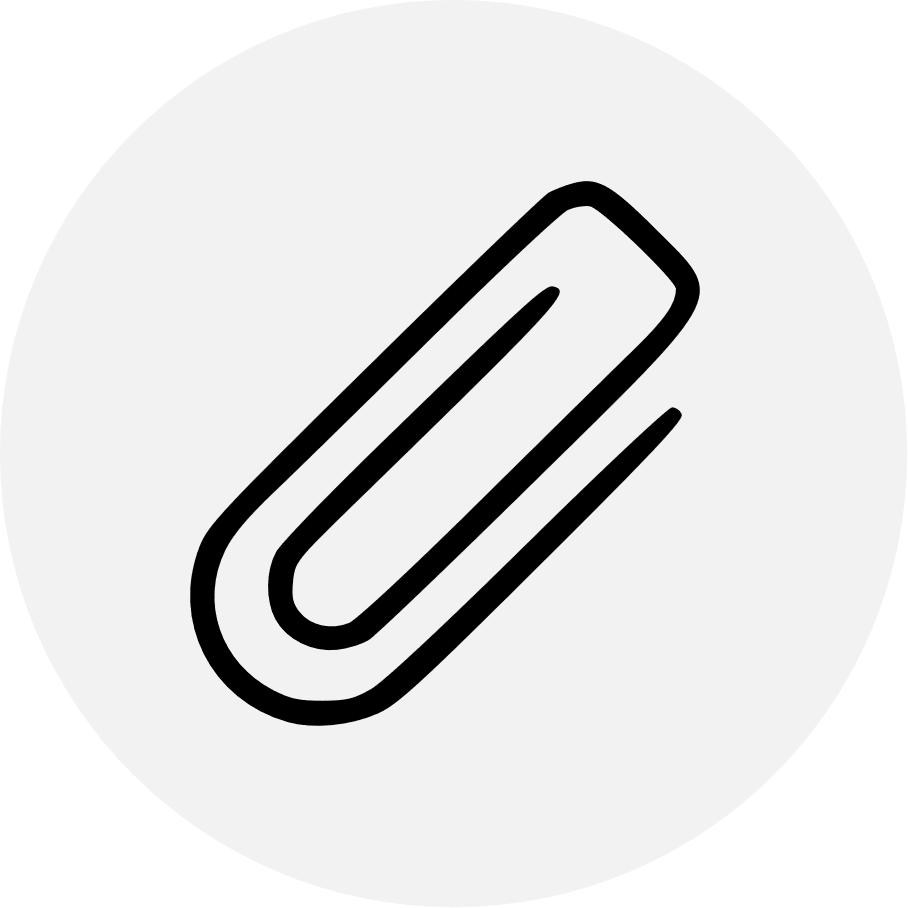  © TemplateLab.com  © TemplateLab.com 